У стола, стола дубового (свадебная величальная, пели молодым по возвращении из церкви, сидели за столам)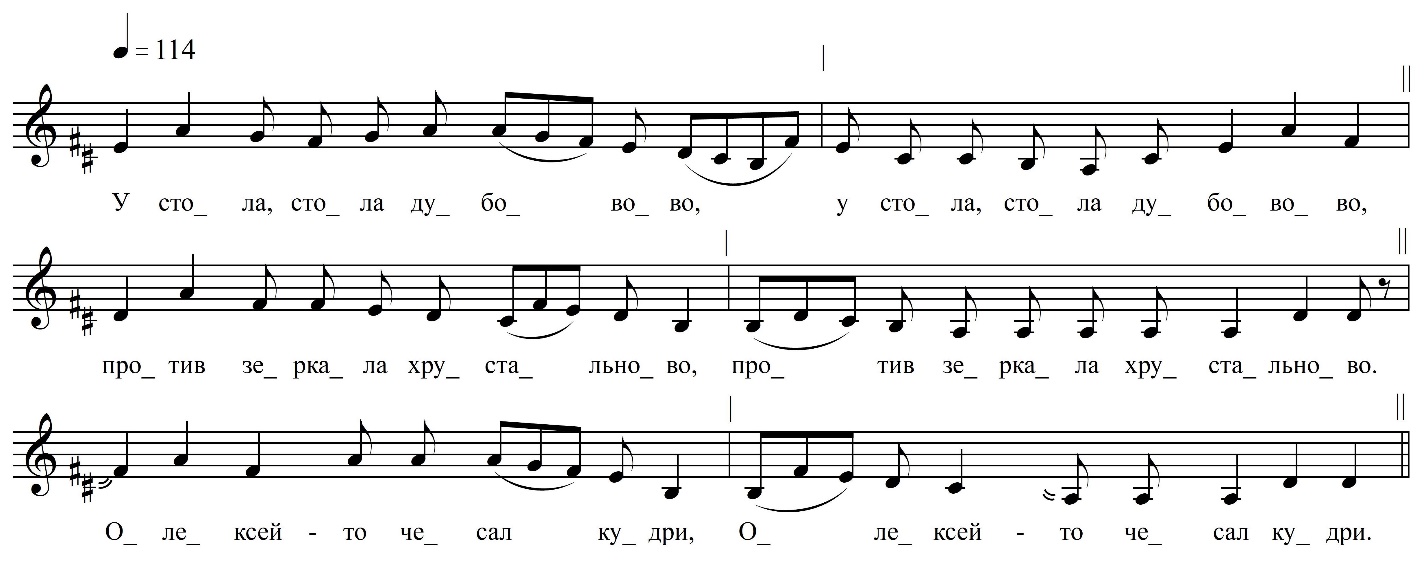 У стола, стола дубовово,У стола, стола дубовово,Против зеркала хрустальново,Против зеркала хрустальново.Олексей-то чесал кудри,Свет Матфеевич русыи.Уж ты, Анна, перевей кудри,Свет Семёновна, русыи.Я теперя перевью кудри.Я теперя, сударь, вся твоя,Твоя сужена, ряженая,За дубовый стол посажена,Што ль за скатерти браныи,За питья и за сахарные.ФНОЦ СПбГИК, ВхI-а.9/6Запись Власовой Г., Горбаченко П., Кармазовой Т., Мамаевой Н., Хлынцева А., Целуйкиной Г. 30(28?).06.1974 д. Гостинополье Вындиноостровского с/п Волховского р-на Ленинградской обл. Инф. Догадаева Анна Семеновна (1909), урож. д. Овино Цвылёвского с/п Тихвинского р-на Ленинградской области.